鳥取・島根広域連携協働事業に関するアンケート本県においては、両県共通の地域課題に対し、両県のＮＰＯ等の皆様と行政が連携・協働し、課題解決に取り組む事業を支援しています。この度、ＮＰＯ等の皆様に、取り組みたい事業に関する意向調査を行います。以下の分野について、皆様が取り組みたい事業をご回答ください。頂いた回答により具体的な募集テーマを決定し、募集を開始する予定です。ご協力のほどよろしくお願いします。＜アンケート提出期限　令和４年１月３１日（月）＞今回の募集分野「まちづくりの推進を図る活動」Ｑ１－１　今回の募集分野「まちづくりの推進を図る活動」に関連して山陰両県で連携して取り組みたい事業はありますか。１．ある　⇒以下の設問についてもご回答をお願いします。　２．ない　⇒以上で回答は終了です。Ｑ１－２　Ｑ１－１で「１．ある」と答えた方はどのような事業に取り組みたいですか。　　　　　※裏面に事業概要を掲載していますので、ご参照ください。（事業実施によって解決したい地域課題や背景などがあれば記入してください。）Ｑ２　Ｑ１－２の事業に関して、想定される連携相手（ＮＰＯ法人等）はいますか。　　　※鳥取県の団体を想定して記入してください。１.　いる　　　　（相手方の団体名：　　　　　　　　　　　　　　　　　　　　　）２.　いない鳥取・島根広域連携協働事業＜注※＞本事業では、初めに、両県で設定した分野（今回は「まちづくりの推進を図る活動」）をもとに、ＮＰＯ等に事業の意向調査を実施します。頂いた回答から、両県共通の地域課題に関する具体的なテーマを設定し、ＮＰＯ等から企画提案を募集し、両県ＮＰＯ等と両県行政との連携により課題解決を図ります。互いの長所や強みを活かすことにより、事業の相乗効果の高まりや地域課題の解決につなげるとともに、両県の連携強化、県境を越えたＮＰＯ等の連携促進を目指します。＜注※＞「協働」とは、様々な定義がありますが、この調査では、ＮＰＯ法人、行政等が、共通の目標を達成するために、自立した対等な立場で、相互に協力して活動することととらえています。１　事業概要※本事業は２カ年にわたり、計画・協働実践を行います。　　※　各支援段階において、審査会による選考を行い、１事業の採択を予定しています。２　応募資格　 鳥取県内のＮＰＯ等と島根県内のＮＰＯ等の共同体。※ただし、島根県内のＮＰＯ等については、しまね社会貢献基金登録団体（審査会の日までに、しまね社会貢献基金に登録する団体を含む。）であること。（参考）これまでの実施事業（直近の事業を記載）詳細は右下のQRコードからご参照ください。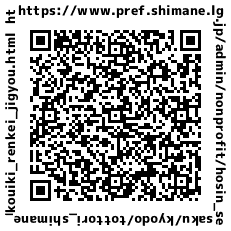 団体名記入者の職・氏名連絡先電話番号メールアドレス支援段階補助上限額補助率期間対象となる取組１年目協働形成(計画策定)400千円10／101年以内ＮＰＯ等と県との協働により、両県共通課題解決のための計画を策定する取組。２年目協働実践2,000千円10／101年以内「協働形成（計画策定）」で補助を受けて策定した計画に沿って、両県共通課題解決のために、ＮＰＯ等と県とで協働し、事業実施をする取組。年度募集テーマ事業概要Ｈ28～H29中海の未利用資源である海藻の活用による地域づくり海藻回収による中海や地域の環境改善に向けた効果、障がい者が自然再生に携わる効果を社会学的に評価した。さらに、多様な立場の人々が参加し、伝統的手法で直接的に藻を刈る仕組みの構築を行った。Ｈ30～R1山陰両県で働く女性の活躍推進「山陰両県で働く女性の活躍推進」のため、働く女性、経営者双方の抱える課題に対し、アプローチした。R1～R2子どもの自然体験の推進乳幼児やその親を対象とした自然体験活動推進のため、山陰両県の子育て世代のニーズにあった形で乳幼児の「外あそび」が認知され、広がっていくような仕組みの構築を行った。